Best Practices Geocache Placement Caches may not be buried, nor may vegetation, rocks or other natural or cultural features be moved, marked or damaged in the process of placing, accessing or maintaining a cache. Caches may not be attached to, or placed within, any building or structure. Caches are not allowed in some units or portions of some units due to natural resource, operational, or safety reasons. Caches are not allowed in Scientific and Natural Areas, overnight use areas, or other areas identified as restricted. Other caches should be avoided. https://www.geocaching.com stipulates that caches must be at least 1/10th mile apart unless they are part of a multi-cache. Caches should not be placed in areas subject to active resource management like prescribed burns and natural community reconstruction, or in areas planned for facility development. Geocaching programs or special events may require additional division review.Geocache Specifications and ContentsCaches must contain a logbook for citizens to record their visit.Size of cache containers must be <20 Liters, typically no larger than a shoebox.Geocaching is a family friendly and outdoor friendly game. Cache contents must be suitable for all ages and suitable for the outdoors. Illegal/obscene material, dangerous material (such as explosives, ammunition, lighters, knives, drugs/alcohol), edible or scented items, items that can melt, and items that can expand in the cold, are prohibited.Geocache ContainersClearly label containers as a “geocache”.Choose a transparent container to show that the contents are harmless.Do not use glass containers that may break and become hazards.Do not use containers that could be confused with bombs or other dangerous items.If the container has military markings, permanently cover or remove them.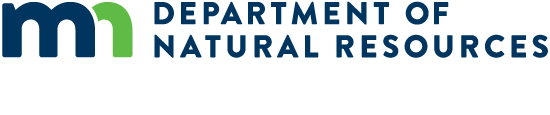 